Piranha Press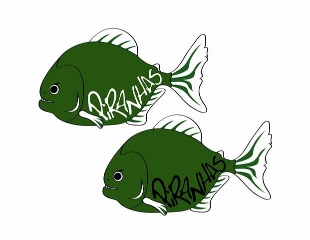 May 2014 EditionSpring/Summer SeasonWelcome everyone to another great season of Piranhas Swimming!  I am very enthusiastic with both the commitment of our returning swimmers as well as the exuberance of our new families of the team as well!!  We have had a great first two weeks of training and are off to a terrific start.  This is an exciting season for the continued growth of our team, as we have added Siena College as a training facility which will continue to help our team grow and reach its potential.  Coming off our best short course season yet, we are all very excited, motivated, and determined to continue to build off of that momentum and challenge each individual to be their absolute best!!!May Practice Schedule Changes Below are the practice changes for all groups for the month of May:Saturday May 17th(Special Olympics): Practice Cancelled; JR/SR Volunteers (See below)Monday May 26th (Memorial Day): Practice Cancelled for all groups***Please check the website and group calendar page for up-to-the-minute practice changes***Parents Meeting (Wednesday May 14th)We will be having a mandatory parents meeting on Weds. May 14th from 6-8 PM for all groups in the Gowana Cafetria (directly next to the aquatic center).  All of the details for the spring/summer season will be discussed as well as sign-up for our Summer Kick-Off Meet and many more important topics.  If you can not attend, it is your responsibility to gather the information that is covered and to be sure to sign up for a job for our meet on Sunday June 22nd.Siena College: Additional Practice OpportunitiesTo help maximize our space and utilize the facilities available to us, the following practice times for the following groups have been added at no additional cost starting the week of May 12th.  Siena swimmers are welcome to come to Shen on “off days” as well.Age Group II: Tuesdays and Thursdays 4-5 @ SienaAge Group I: Mondays and Wednesdays 4-5 @ Siena*This is for those groups ONLY on those days listed ONLY*2014 May Events Schedule* Please remember for Senior, Junior, Age Group II, and Age Group I it is assumed that you are attending the meets that your group is registered for.  It is the responsibility of each family to opt-OUT on the website prior to the deadline if they cannot attend.  This process will be covered at the Parents Meeting as well.** Please remember for Mini-Piranhas, it is assumed each families responsibility to register for events and opt-IN to meets on the website by the meet deadline, since Mini-Piranhas have the option of attending meets or not.  Failure to opt-in to meets by registration dates will lead to your swimmer not being able to participate in the meet.Special Olympics (Saturday May 17th)The Senior and Junior Groups for the Piranhas will once again be volunteering their time to help with the Special Olympics at the Shenendehowa Aquatic Center on Saturday May 17th.  This is a great way to give back to the community and a wonderful event, all Piranhas Senor and Junior Squad Members are highly encouraged to participate!  The event usually runs from 9-2 PM and swimmers help time, set-up, and run the event.Suits, Caps, and Team ApparelWe are holding a sizing day for all of those in need of team suits and caps on Saturday May 3rd from 9-12 in the lobby.  In addition, we have set-up a team locker room with The Deep End in Latham, NY to purchase all team Suits, Caps, and Piranhas Apparel.  Swimmers are required to purchase a team suit and cap, anything they wish to get beyond that is up to each individual family.  The link to the team store with detailed directions will be posted on the website in the very near future.Hotel for ChampionshipsWe have secured a block of rooms at the Fairfied Inn in Verona, NY for Friday & Saturday night of Summer Championships @ Colgate.  You may call Marriott’s toll free 800# to book reservations at 1-800-228-2800 and identify yourself as a member of the Piranha’s Swim Team.  Reservations may also be made on line at www.marriott.com/syrvr.  Simply click the +Special Rates & Awards icon located right below the arrival and departure date section.  Once that is clicked, the seven-letter group code (listed below in bold) will need to be typed into the “Group Code Box”.  Online booking codes: 		PSTPSTA – QNQN - $145.00 (standard double queen) The last letter listed in the code determines the exact room type when booking (letter A).  MeetDateSeniorsJuniorAge Group IIAge Group IMini PiranhasTravel TeamSpecial Olympics (Volunteers)May 17th  XX12 and Under Mini MeetMay 31stXX